IL RESPONSABILE DEL SETTOREVISTA la richiesta presentata dall’Istituto Comprensivo E. MATTEI di Matelica Prot. n. 3461 del22.09.2014 – Prot. Comune n. 3573 del 24.09.2014, con la quale si chiede l’utilizzo della Piazza Martiri di Bologna per il 1^ ottobre dalle ore 13,00 alle ore 17,00, per l’arrivo di un BUS MUSEO ITINERANTE della Scuola Antica, rivolto agli alunni della scuola Primaria di Esanatoglia; 	VISTO	il D. L.vo 30/04/92, n° 285 “norme per la sicurezza della circolazione stradale” ed il relativo Regolamento di esecuzione (D.lgs. 16.12.92, n. 495);---//VISTO 		               il D.lvo n° 267 del 18/08/2000;---// O R D I N APER IL  GIORNO  1^  OTTOBRE 2014 DALLE ORE 12,00 ALLE ORE 17,00DIVIETO DI SOSTA in PIAZZA M. DI BOLOGNA.L’Ufficio Tecnico Comunale, è incaricato della posa della segnaletica del caso.  E’ FATTO OBBLIGO A CHIUNQUE SPETTI, DI OSSERVARE E FAR OSSERVARE LA PRESENTE ORDINANZA.La presente ordinanza sarà resa nota ed avrà efficacia con l’apposizione della prevista  segnaletica stradale. A  norma dell’art. 3, comma 4, della Legge 07/08/90, n. 241, si avverte che, avverso alla presente  Ordinanza, chiunque vi abbia interesse potrà ricorrere per illegittimità entro 60 giorni dalla  pubblicazione, al Tribunale Amministrativo Regionale delle Marche; o in alternativa, entro 120 giorni,  proporre ricorso straordinario al Capo dello Stato.---//In relazione all’art. 37, comma 3 del D.L.vo 285/92, sempre nel termine di 60 giorni, può essere proposto ricorso, da chi abbia interesse alla apposizione della segnaletica, in relazione alla natura dei segnali apposti, al Ministero dei Lavori Pubblici, con la procedura di cui all’art. 74 del Regolamento emanato con DPR n°495/92;---//Si comunichi:- UF. TECNICO- GR. COM. PROTEZIONE CIVILE- CC STAZ MATELICA- CENTRALE OPERATIVA 118Dalla Residenza Comunale, lì 24.09.2014IL COMANDANTE (Cap.  PM Luca BONFILI)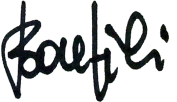 ORDINANZA N. 32Prot. 3573DISCIPLINA TEMPORANEA DELLA VIABILITA’ PIAZZA M. DI BOLOGNA